ΑΝΑΚΟΙΝΩΣΗΟι παραδόσεις για το μάθημα της Φυσικοχημείας θα αρχίσουν κανονικά την Τρίτη 4/10/2022 σύμφωνα με το ωρολόγιο πρόγραμμα στην αίθουσα Φ7.                                                                                  Η Διδάσκουσα του μαθήματος DEPARTMENT OF CHEMISTRYSECTION OF PHYSICAL CHEMISTRY INORGANIC AND NUCLEAR CHEMISTRY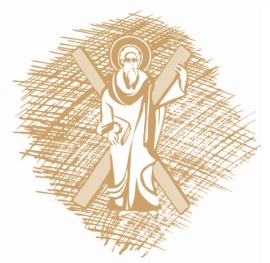 ΠΑΝΕΠΙΣΤΗΜΙΟ ΠΑΤΡΩΝΤΜΗΜΑ ΧΗΜΕΙΑΣTOMEAΣ ΦΥΣΙΚΟΧΗΜΕΙΑΣ,ΑΝΟΡΓΑΝΗΣ ΚΑΙ ΠΥΡΗΝΙΚΗΣ ΧΗΜΕΙΑΣ